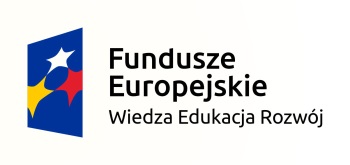 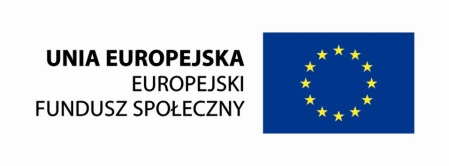 Załącznik nr 1 do SIWZ
Nr postępowania: 361/2019/PN/DZPFORMULARZ CENOWY / 
ZESTAWIENIE WYMAGANYCH PARAMETRÓW                             Data i podpis Wykonawcy : ………………………………Lp.AsortymentProducent, 
nazwa oferowanego urządzeniaJ.m.IlośćCena brutto za 1 j.m.Wartość bruttoABCDEFG=( ExF )1.Dostarczenie 2 szt. małych Bezzałogowych Statków Latających do inwentaryzacji GIS oraz kompatybilnego zestawu Systemu FPV do Bezzałogowego Systemu Latającego 1 szt.OPIS ZAŁEGO ZESTAWUBSL nr 1Lekki, szybki i zwrotny UAV 5”W skład zestawu wchodzi:Bezzałogowy statek latający (UAV) 5”Kontroler lotu F4 z zainstalowanym oprogramowaniem BetaflightWaga gotowego UAV bez akumulatora max. 360 gramKamerka z Micro CCDŚmigła 5”– 8 szt.Kamerka FPVRegulator 45aOdbiornik RC (16 kanałów) + nadajnik FPVNadajnik 5,8g z możliwością przełączania kanałów zdalnie za pomocą radia (37)Zasilanie LiPo 4SSilniki 2306 2400kvRama 245mmAntena nadawcza do wizjiAkumulatory LiPo 4S 1300 mAh 100C –  6 sztDodatkowe śmigła 5” - 8 sztOdbiornik FrSky z DiversityBSL nr 2Lekki, szybki i zwrotny UAV 3”W skład zestawu wchodzi:Bezzałogowy statek latający (UAV) 3”Kontroler lotu z zainstalowanym oprogramowaniem BetaflightWaga gotowego UAV bez akumulatora max. 87 gramŚmigła 3”– 4 szt.Regulator napięcia 4w1 12ASilniki 1106 4500KVKamerka z Micro CCDUchwyt z regulacją pozycji kameryZasilanie LiPo 3-4SOdbiornik RC+ nadajnik FPV Nadajnik 5,8g z możliwością przełączania kanałów (40)136 mm Rama z włókna węglowegoWskaźnik niskiego poziomu baterii na ekranieDodatkowe śmigła 3” - 12 sztAkumulatory LiPo 3 S  450 mAh, 75 c –  4 sztZestaw FPVW skład zestawu wchodzi:Gogle FPV z wbudowanym faceplate wentylatoremKolor białyAkumulator ładowany przez micro USBRozdzielczość 960x720 (ekrany 1024x800)Proporcke obrazu 4:3Pole widzenia min 37 stopniRozstaw regulacji oczu 59-69mmWaga do 190 grObsługa portu HDMI in 1080PEkrany w technologii OLEDPokrowiecOdbiornik kompatybilny z googlami: zasilanie 5v, pobór prądu 450mA, opcja zaawansowanego przetwarzania obrazu, OSD wyświetlanie parametrów na ekranie, licznik okrążeni,Anteny FPC 5,8GHz - 2 szt. Kompatybilne z zestawemzestaw1                                                                                                                                                             Łączna wartość brutto:                                                                                                                                                             Łączna wartość brutto:                                                                                                                                                             Łączna wartość brutto:                                                                                                                                                             Łączna wartość brutto:                                                                                                                                                             Łączna wartość brutto:                                                                                                                                                             Łączna wartość brutto: